Versie: 24-4-2019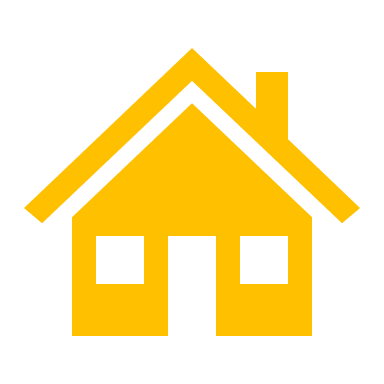 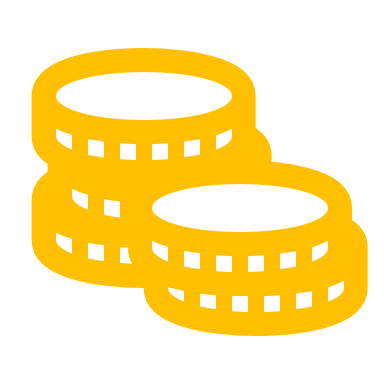 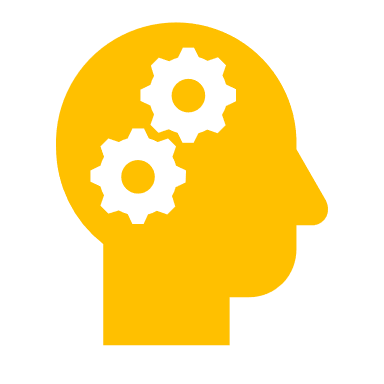 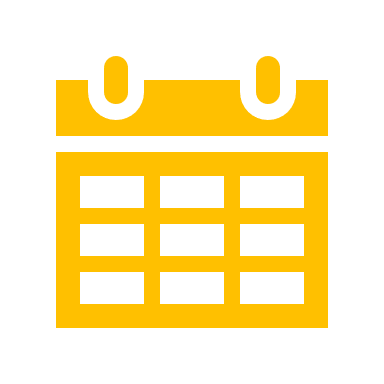 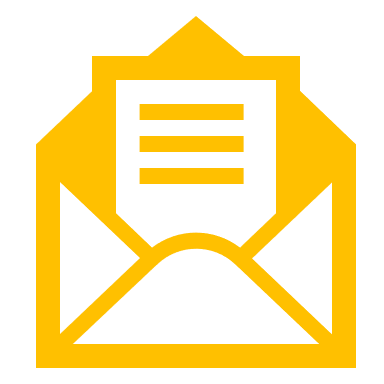 VRAAG & ANTWOORD Sectoraal generiek functiegebouwVRAAG ANTWOORDWat is een generiek functiegebouw?Een generiek functiegebouw benadert functies vanuit overeenkomsten in plaats van verschillen. Zo kijkt men naar type en aard van een functie los van de organisatorische positie en vakgebied. Vanuit dit perspectief worden in aard vergelijkbare functies in een generiek functiegebouw geclusterd in functiefamilies en functiereeksen. Deze functiereeksen zijn een logisch samenstel van types werk en niveaus die bij elkaar passen.De in algemene zin omschreven functiereeksen in het generieke functiegebouw zijn dekkend voor alle functies in de organisatie.Waarom is één nieuw functiegebouw voor álle provincies ontwikkeld?De provinciemedewerker werkt in een wereld die steeds sneller en digitaler wordt en er worden steeds hogere eisen (aan de provincie) gesteld. Van de medewerkers wordt verwacht dat zij  midden in de samenleving staan en verbinden met hun omgeving.Dit vraagt om flexibiliteit, verschillende dienstverbanden, duurzame inzetbaarheid, een leven lang leren en een omgeving waarin medewerkers zelf hun talenten, kennis en vitaliteit ontwikkelen en op peil houden, daarbij gefaciliteerd door de werkgever.Om bovenstaande te ondersteunen is behoefte aan een nieuw sectorbreed functiegebouw dat voorziet in de benodigde mate van flexibiliteit, dat toekomstbestendig is en tevens duidelijke handvatten biedt voor organisatie en medewerker om ontwikkeling mogelijk te maken. Het principe van één functiegebouw voor alle provincies bevordert de uniformiteit en overkoepelend inzicht (één organisatie, één functieboek), de flexibiliteit (de functie en het functieboek hoeven niet bij elke wijziging te worden aangepast), de transparantie en het inzicht (tussen functies binnen afdelingen, directies, provincie en over provincies heen). Dit biedt tevens de handvatten voor ontwikkeling en mobiliteit. Tevens vergt het minder onderhoud dan het bijhouden van een functiegebouw voor elke provincie apart.Hoe is het functiegebouw tot stand gekomen?Op basis van zorgvuldige voorbereiding en onderzoek is een nieuwe vorm gekozen voor het functiegebouw. Daarbij zijn nadrukkelijk de vakbonden en de werkgevers (via het IPO), experts van HR, een speciale begeleidingscommissie en een deskundig extern adviesbureau betrokken geweest.Deze nieuwe vorm is inhoudelijk uitgewerkt door een ontwikkelgroep, die bestond uit het externe bureau en diverse medewerkers die door de provincies zijn voorgedragen.Hoe ziet het functiegebouw er uit?Het functiegebouw bestaat uit 3 functiefamilies, die ieder uit 2 functiereeksen bestaan. In totaal zijn er dus 6 functiereeksen. Hieronder de namen:1)	Expertisea.	Specialismeb.	Operatie2)	Proces & Realisatiea.	Regisseren en Verbindenb.	Realiseren en Ondersteunen3)	Sturing / Managementa.	Strategisch Leidenb.	Tactisch / Operationeel LeidenWat zijn functiefamilies?Een functiefamilie is een algemene naam voor een groep functies die los van hun vakgebied en organisatorische positie in de kern vergelijkbaar zijn.Wat zijn functiereeksen?Een functiereeks is een specifieke groep van schaalniveaus binnen een functiefamilie waarvoor één functieprofiel is opgesteld. In dit functieprofiel zijn de resultaatgebieden beschreven die bij de functies passen. Het verschil tussen de niveaus is duidelijk gemaakt door per schaalniveau niveau onderscheidende factoren te beschrijven.Waarom deze functiefamilies?Belangrijk uitgangspunt bij de ontwikkeling van het nieuwe functiegebouw was de wens voor een gebouw met een beperkt aantal functiefamilies.Dit onder andere om te zorgen voor een handzaam, consistent en overzichtelijk functiegebouw. Daarnaast was een ander belangrijk uitgangspunt dat de functies in het functiegebouw nog steeds voldoende herkenbaar zijn.Met medewerkers in de sector is door het externe bureau gesproken hoe dat nieuwe gebouw er dan uit zou kunnen zien. Daaruit is naar voren gekomen dat men een aantal typen functies herkent namelijk ‘Leidinggevenden’, ‘Specialisten’, functies die ‘Processen regisseren’ en ‘Leidinggevenden’. Men ziet dit als wezenlijk andere type functies. Met de keuze voor deze functiefamilies wordt daarmee voldaan aan een beperkt aantal functiefamilies en toch voldoende herkenbaarheid.Voor wat/ wie is het functiegebouw bedoeld?Het nieuwe functiegebouw is van toepassing op alle functies binnen de sector provincies. Met uitzondering van schaal A (die wordt benut voor mensen met een afstand tot de arbeidsmarkt). Alle provinciemedewerker die geplaatst zijn op een functie gaan dus met dit nieuwe functiegebouw werken, hierbij wijzigt het schaal- en salarisniveau niet.Iedere medewerker heeft een functie als basis, waarop het functiegebouw van toepassing is. Daarnaast kan gewerkt worden met resultaatopdrachten die gewaardeerd worden met behulp van de in de cao opgenomen niveaumatrix.Zijn er competenties gekoppeld aan het functiegebouw?Nee, in het functiegebouw zijn niet zoals in het verleden provinciebreed competenties aan functies gekoppeld. In het goede gesprek kan aan de orde komen welke talenten je nodig hebt.Wat is het voordeel van een generiek functiegebouw?Voordeel van het functiegebouw is dat het voor uniformiteit en inzicht over provincies heen zorgt. Ook biedt het generieke functiegebouw goede handvatten om afspraken te maken en het goede gesprek te voeren met jouw leidinggevende. Het helpt je om inzicht te krijgen in wat er nodig is om jezelf te ontwikkelen naar een volgende stap.Wat is het nadeel van het functiegebouw?Nadeel van het functiegebouw is dat de functieprofielen mogelijk wat minder herkenbaar zijn, doordat ze veelal algemener zijn omschreven dan de huidige functieprofielen. Binnen de functie wordt niet expliciet omschreven wat je exacte taken zijn. Desondanks zijn de profielen zo ontwikkeld dat je je specifieke taken weldegelijk onder de algemene omschrijvingen kunt lezen.De implementatie van het functiegebouw is een ‘technische omzetting’. Wat is dat?Bij de implementatie is er provinciebreed voor gekozen om functies ‘technisch om te zetten’. Dit betekent dat er niets verandert aan je huidige salaris en schaalniveau. Deze worden een-op-een overgenomen. Het enige wat wijzigt is dat je functie wordt omgezet naar hetzelfde schaalniveau in een nieuwe functiefamilie en functiereeks in het nieuwe functiegebouw.Blijven de huidige functieprofielen bestaan?Nee, de nieuwe functieprofielen uit het functiegebouw vervangen straks de huidige beschrijvingen binnen jouw provincie.Wat staat er straks op mijn visitekaartje?Voor de formele/ arbeidsvoorwaardelijke vaststelling wordt de nieuwe naam uit het functiegebouw gebruikt (ofwel een zogenaamde ‘doopnaam’). Dit betekent niet dat je altijd en overal die naam (bijv. Regisseur/Verbinder) moet gebruiken. Op je visitekaartje, in wervingsteksten en hoe je je voorstelt aan anderen moet natuurlijk herkenbaar zijn, waarvoor je prima een specifieke ‘roepnaam’ kunt gebruiken, zoals ‘HR Adviseur’.Moet ik alles doen wat er in de nieuwe functie staat?Nee, de functieprofielen/ functiereeksen zijn algemeen omschreven en dekken in de kern wat er van een functie wordt verwacht. Aangezien er veel functies vallen onder de functiereeksen is bij het ontwikkelen van de inhoud rekening gehouden met herkenbaarheid voor al die functies. Daardoor kan het dat een of enkele resultaatgebieden in het functieprofiel niet (geheel) op jouw functie van toepassing zijn. Desondanks moet het overgrote deel van het functieprofiel wel passen bij jouw functie.In het gesprek met je leidinggevende maak je specifieke werkafspraken voor een bepaalde termijn. Die zijn binnen de context van het beschreven functieprofiel leidend voor je werk.VRAAG ANTWOORDWat gebeurt er met mijn salaris? Dit blijft gelijk. Alleen je functienaam en functieomschrijving veranderen.Heeft de invoering van het nieuwe functiegebouw invloed op mijn werk en beloning?Nee, jouw functie, werk en schaalniveau worden gekoppeld aan het nieuwe functiegebouw. Dit blijft dus volledig gelijk. Het enige wat verandert is dat aan jouw functie een nieuw functieprofiel uit het nieuwe functiegebouw komt te hangen i.p.v. je huidige functieprofiel.Krijgen gelijke functies bij de verschillende provincies nu eenzelfde functie en eenzelfde schaalniveau?Eenzelfde soort functie, bijvoorbeeld Projectondersteuner, zal in principe bij iedere provincie in dezelfde functiefamilie worden ingedeeld. Functies met een vergelijkbare naam kunnen echter nog steeds verschillen in schaalniveau. Dat komt doordat er tussen die verschillende provincies toch net iets anders wordt verwacht van een bepaalde functie en er toch andere verantwoordelijkheden en bevoegdheden bij die functie horen.Hoe worden functies gewaardeerd?In de functiereeksen van het nieuwe functiehuis staan nu per schaalniveau niveau de onderscheidende factoren beschreven. Ieder niveau is gekoppeld aan het functiewaarderingssysteem FUWAPROV. De waarderingen van de functieniveaus in het functiegebouw liggen vast en daarover kan geen discussie plaatsvinden, omdat er een directie koppeling tussen functie-inhoud en FUWAPROV is. Elke functie binnen de provincie wordt in de toekomst door een functiewaarderingsdeskundige ingedeeld en door deze deskundige ook direct met FUWAPROV gewaardeerd.VRAAG ANTWOORDZorgt het functiegebouw dat ik kan ontwikkelen/ doorgroeien?Nee, het zorgt er niet voor, maar het geeft wel inzicht in wat er nodig is om jezelf te ontwikkelen. Het functiegebouw biedt jou wel handvatten om het gesprek daarover te voeren.Waar kun je het functiegebouw voor gebruiken?Je kunt het functiegebouw bijvoorbeeld gebruiken om voor jezelf (of een leidinggevende voor zijn/haar medewerker) inzicht te krijgen in wat nodig is om een stap in ontwikkeling te maken.Ook kun je het als medewerker gebruiken als handvat voor het voeren van het gesprek met je leidinggevende over nieuwe werkzaamheden die je gaat doen of wilt doen. Hoe biedt het nieuwe functiegebouw een handvat voor het voeren van een gesprek met mijn leidinggevende?De functiereeks geeft jou en je leidinggevende een handvat om jouw werkzaamheden te kunnen toetsen aan het passende functieniveau. De functiereeksen in het functiegebouw zijn abstract omschreven en geven daarmee in algemene zin weer welke resultaten er bij jouw functie verwacht worden. Dit biedt een handvat om specifiek te vertalen naar je eigen situatie en daarover een goed gesprek te voeren met je leidinggevende en concrete afspraken over te maken.Is het mogelijk dat ik door invoering van het nieuwe functiegebouw ineens andere dingen moet doen?Nee, jouw functie en werkzaamheden worden gekoppeld aan het nieuwe functiegebouw maar je werkinhoud verandert daarmee niet.VRAAG ANTWOORDWanneer wordt het nieuwe functiegebouw ingevoerd?Het functiegebouw wordt ingevoerd per 1 juli 2020 en is vanaf dat moment van toepassing op jouw functie. Wanneer ontvang ik de informatie over in welke functiefamilie en functiereeks ik word geplaatst? Tussen 1 januari en 1 april 2020 ontvang je een (“verhuis”)bericht, waarin staat vermeld in welke functiefamilie en functiereeks je wordt geplaatst.VRAAG ANTWOORDWaar kan ik terecht met mijn vragen?Als je vragen hebt, stel die dan aan je manager of bij HR. Zij kunnen je antwoord geven of met de juiste persoon in contact brengen.Is er nog een algemene informatiebijeenkomst, als ik meer informatie wil? Er is een sectorale site ingericht (cao.ipo.nl) waarop je de belangrijkste algemene informatie terug kunt vinden:  De provincie kan besluiten aanvullend hierop te communiceren.Hoe loopt het proces van de invoering van het nieuwe functiegebouw? Welke communicatiemomenten zijn er?In de periode van medio april tot 1 oktober 2019 wordt in kaart gebracht wat de uitgangspositie/huidige functie is van alle medewerkers en welke functie daarbij het beste past in het nieuwe functiegebouw. Deze “transponeringstabellen” worden vastgesteld door de cao partijen in de maand november 2019.Zowel op sectoraal niveau als binnen iedere provincie zal op diverse momenten worden gecommuniceerd over het proces.Als ik het niet eens ben met het besluit, mag ik dan bezwaar maken? Zo ja, hoe en waartegen?Aangezien de implementatie een ‘technische omzetting’ is en daarmee je schaalniveau gelijk blijft, kun je over het schaalniveau geen heroverweging vragen. Je kunt eventueel wel een heroverweging aanvragen wanneer je het niet eens bent met de indeling in een functiefamilie of functiereeks of wanneer je van mening bent dat een verkeerde uitgangspositie is gehanteerd. Deze heroverweging vraag je aan bij de (centrale) Beheer- en Onderhoudscommissie. In het bericht dat je ontvangt tussen 1 januari en 1 april 2020 staat hierover meer informatie.